     Supplemental Form E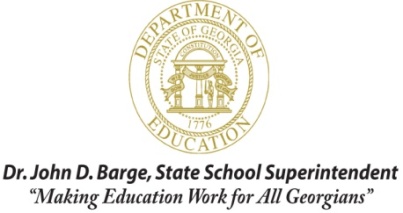 21st Century Community Learning CentersProposal Workshop Registration Form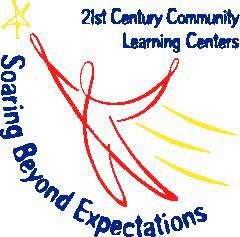 Title:	FY16 21st CCLC Proposal Workshop Date:		September 19, 2014 Time:		9:00 AM to 5:00 PMThis registration form must be submitted for each organization or agency attending the workshop.  Space is limited to only three (3) participants per agency. There will be no on-site registration.The registration deadline is Friday, September 12, 2014. Please send this registration form via email to 21stCCLC@doe.k12.ga.us or fax it to (770) 357-1881.** Please note that these sessions have limited capacity and are expected to fill quickly. All registration forms are accepted on a first come, first serve basis. If the location requested is at capacity, GaDOE will notify you and provide you with an alternative location, if possible.Workshop Site (Please place an ‘X’ next to the location you plan to attend**):Workshop Site (Please place an ‘X’ next to the location you plan to attend**):Workshop Site (Please place an ‘X’ next to the location you plan to attend**):Workshop Site (Please place an ‘X’ next to the location you plan to attend**):Workshop Site (Please place an ‘X’ next to the location you plan to attend**):Workshop Site (Please place an ‘X’ next to the location you plan to attend**):___ Atlanta GaDOE                  205 Jesse Hill Jr. Drive SE100 Twin Towers WestAtlanta, GA 3033420th FloorFloyd RoomRoom Capacity: 100___ Atlanta GaDOE                  205 Jesse Hill Jr. Drive SE100 Twin Towers WestAtlanta, GA 3033420th FloorFloyd RoomRoom Capacity: 100___ Albany           Isabella Complex: Room 4Dougherty County Schools300 Cason StreetAlbany, GA 31705    Room Capacity: 60___ Winder      Barrow County Board of Education: Board Room179 West Athens StreetWinder, GA 30680         Room Capacity: 60___ PerryHouston County Board of  Education: Ragin Conference Center1100 Main StreetPerry. GA 31069Room Capacity: 60Agency Name:Agency Name:Agency Name:Agency Name:Agency Name:Agency Name:Participant 1 InformationParticipant 1 InformationParticipant 1 InformationParticipant 1 InformationParticipant 1 InformationParticipant 1 InformationName:     Phone:Email:Participant 2 Information (if needed)Participant 2 Information (if needed)Participant 2 Information (if needed)Participant 2 Information (if needed)Participant 2 Information (if needed)Participant 2 Information (if needed)Name:     Phone:Email:Participant 3 Information (if needed)Participant 3 Information (if needed)Participant 3 Information (if needed)Participant 3 Information (if needed)Participant 3 Information (if needed)Participant 3 Information (if needed)Name:     Phone:Email: